MunkalapJámborné Balogh Tünde: Páncéllal az idő ellen1. Írd a vonalra azoknak a harci felszereléseknek a nevét, amelyek az olvasmányban előfordulnak! 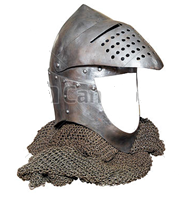 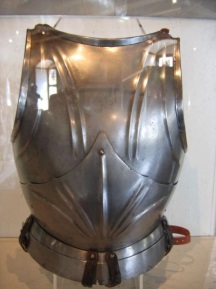 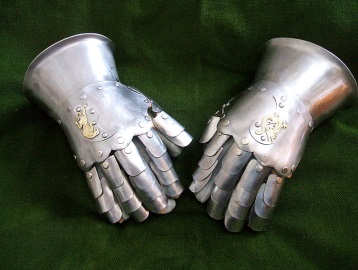 ____________________            ____________________                    ___________________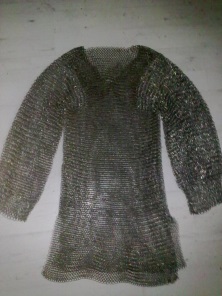 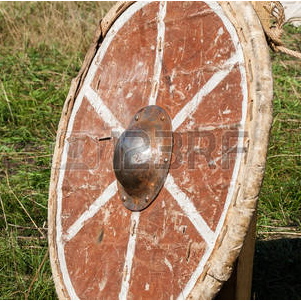 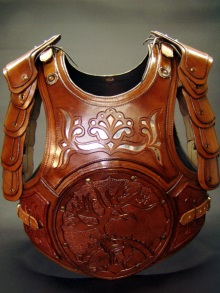  __________________                  ____________________                    __________________2. Írd a vonalra az alábbi állatok nevét és azt, ami óvja, segíti a létért folytatott küzdelemben! 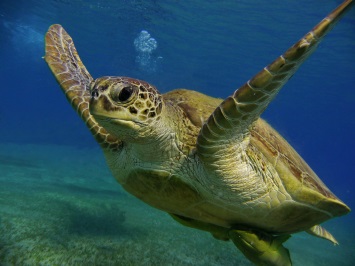 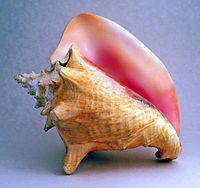 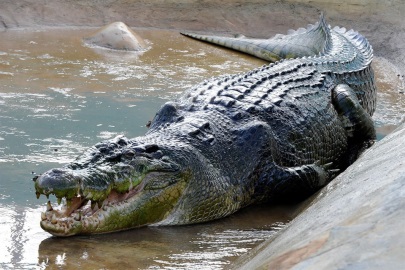 _____________________           _____________________           ___________________________________________           _____________________            _____________________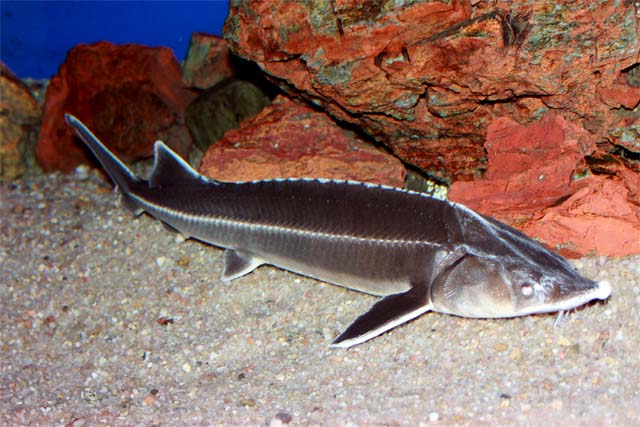 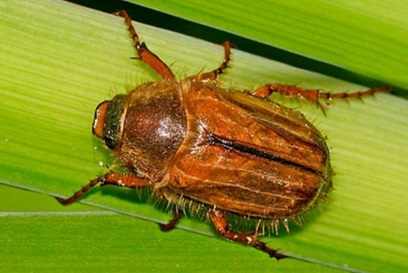 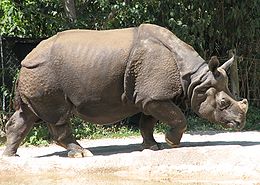 _____________________             _____________________         ___________________________________________             _____________________          _____________________3. Állapítsd meg az alább kijelentések logikai értékét! Írj a vonalra I-t, ha igaz és H-t, ha hamis a kijelentés! Az állatoktól tanulta el az ember a védőpáncél használatát.___ A Föld legeslegöregebb fái Dél-Európában találhatóak. ____A fák kéregpáncélja megvédi őket a természeti katasztrófáktól. ____4. Egészítsd ki a megfelelő szavakkal az alábbi hiányos mondatokat: A fák  a Földünk ____________________ életű élőlényei. Európa legnagyobb és legvastagabb törzsű fáját _____________________ nevezték el. A Föld legidősebb fája a ___________________ nevet viselte. 5. Nevezd meg az alábbi fenyőféléket! 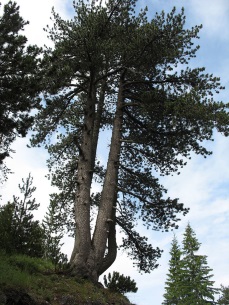 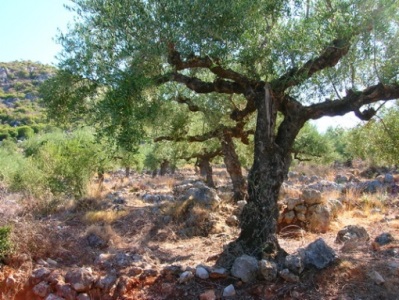 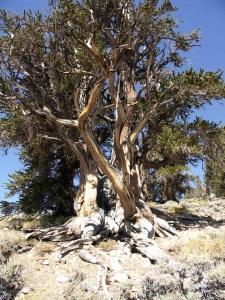 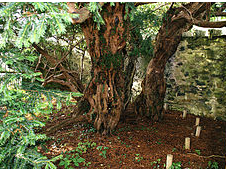  _____________           ______________            ______________             _______________6. Írd le a páncélfenyőről olvasottakat az alábbi szempontok alapján: Megnevezése:_______________________________________________________________Származási helye: ___________________________________________________________Élőhelye: ___________________________________________________________________Magassága:  ________________________________________________________________Kérge:____________________________________________________________________________________________________________________________________________________________________________________________________________________________ Vetélytársa: _________________________________________________________________7. Írd le a jégpáncélos vitézről szóló mondát!______________________________________________________________________________________________________________________________________________________________________________________________________________________________________________________________________________________________________________________________________________________________________________________________________________________________________________________________________________________________________________________________________________________________________________________________Javítókulcs1.  sisakrostély                                      páncél                                         vaskesztyű                láncing                                           fapajzs                                         bőrvért          2.   teknős                                            kagyló                                         krokodil      teknő                                                héj                                           szarupajzs     kecsege                                           bogár                                          orrszarvú      vért                                             kitinpáncél                                          bőr3. I, H, H4. leghosszabb     Adonisz    Prométheusz5. páncélfenyő                olajfa                      skóciai tiszafa                   szálkásfenyő6. Megnevezése: balkáni, bosnyák vagy fehér kérgű fenyő.   Származási helye: a Balkán- félsziget és Dél-Olaszország.   Élettere: 1500-2500 m meredek, száraz lejtők.   Magassága: 35 méter.   Kérge: világosszürke, kemény és ellenálló mintázata miatt nevezte el felfedezője   páncélfenyőnek.    Vetélytársa: észak–amerikai szálkásfenyő